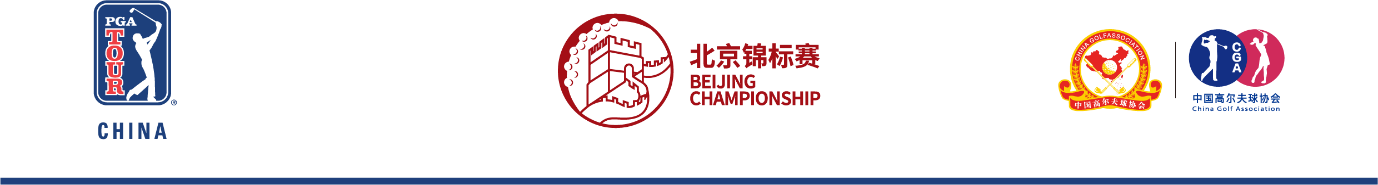 FOR RELEASE: May 12, 2019CONTACTS: Nicholas Kunz, PGA TOUR Series-China, nicholas.kunz@shankaisports.com                      Laury Livsey, PGA TOUR, laurylivsey@pgatourhq.comFinal ResultsBeijing ChampionshipFull leaderboard: http://leaderboard.pgatourseries.com/Canada’s Richard Jung wins Beijing ChampionshipBEIJING, CHINA—Canada’s Richard Jung was almost flawless in wet conditions, recording just one bogey en route to a 4-under 68 and a two-shot victory at the Beijing Championship over American Ryann Ree (69) to secure his second career PGA TOUR Series-China title.Jung, 26, took the final-round lead by himself when he birdied hole No. 4 and never let up, picking up four more birdies and one bogey to finish with a 19-under total of 272 at Topwin Golf and Country Club. His win kept the title in Canada’s hands after Peter Campbell won the event in 2018. Max McGreevy, who started the day joint-first with Jung, earned his third top-five in four Tour events after carding a 71 to finish third at 16-under along with Chinese Taipei’s Chiehpo Lee (66).Jung was steady all day, starting with three straight pars before finding his rhythm. In addition to his birdie at the fourth, he picked up birdies on holes 6, 10, 12 and a birdie on 15, when he initially thought he had lost his ball.“Hole 15 was crucial. I hit it way left, and if I hadn’t found that ball it would have been a different story,” said the Korean-born Jung. “I was just under a tree and somehow made birdie. I had 30 yards to the pin and was able to hit a really good shot and roll the putt in.”In just his second Tour event of the season, Jung was thrilled with the way he handled himself to hold onto the lead and earn his first Tour title since winning the Suzhou Open in June of 2018.“I tried to not think about what the other players were doing. If they play great, it’s not my day. But I really didn’t want to make mistakes and give away the W,” said Jung. “So I’m just really happy with how I played, especially down the stretch. I had some clutch putts and was able to roll the rock, which was great”Now Jung is excited to have a chance to improve on a solid 2018 where he missed out by one spot on a trip to Final Stage of the Web.com Tour Qualifying Tournament when he finished 11th on the Order of Merit. “I feel amazing, 19-under par on any golf course is always a great score so I’m just really happy with that,” said Jung. “Now I don’t have to think about finishing top 10 [on the Order of Merit] as much, so hopefully I can just keep doing what I’m doing now and just play some good golf.”Ree, who finished 26th on the 2018 Order of Merit, was disappointed not to get the win but the San Diego State University graduate is already optimistic and looking forward to the upcoming events. “I didn’t play as well today as the last three days, but in the end I’m pretty happy with how I finished. I birdied three in a row coming in so can’t be too disappointed,” said Ree, who like Jung, also has Korean parents. “There are a few more events before we take a break, so hopefully I can get the job done soon.” The Beijing Championship was the first event of a three-week swing. The next two tournaments are the Qinhuangdao (May 13-19) and Nantong Championships (May 20-26). Following two weeks off, the Tour will resume with the Suzhou Open (June 10-16) and Huangshan Championship (June 17-23).Did you know that Richard Jung turned pro in 2012 and was born in Seoul, South Korea. Both his parents are from South Korea.Key InformationThe course this week is a par-72 totaling 7,178 yards. The winning score at the 2018 Beijing Championship at Topwin Golf and Country Club was Peter Campbell’s 17-under score. This year, Richard Jung finished at 19-under.Canadian Myles Creighton earned his first top-10 on the PGA TOUR Series-China this week after he tied for ninth, with rounds of 68-67-68-74.This is Richard Jung’s third career PGA TOUR Series-China top-10. He has two wins to go with his tie for eighth at the 2018 Chengdu Championship. Chinese Taipei’s Chiehpo Lee has a strong closing round, going bogey-free with his 6-under 66. He had three front-nine birdies Sunday then went on a flurry, with three consecutive, starting at No. 13. He began the round tied for 11th and moved up eight spots, tied with Max McGreevy.Chiehpo Lee was the only player to enjoy four sub-70 rounds this week. He shot scores of 69-69-68-66. China’s Huilin Zhang had a disappointing final day. Poised to make a run at his third career title, Zhang played the front nine in 1-over and then dropped from contention with bogeys at Nos. 10 and 12. He tied for ninth after a 2-over 74.Huilin Zhang and Xuewen Luo were the top finishers from China. They both tied for ninth, at 11-under. Four players picked up their first career top-10s: Kevin Yuan tied for fifth, Pat Cover finished eighth and Myles Creighton and Brad Gehl tied for ninth. In 2018, Ryann Ree also had a good showing in Beijing, finishing solo fourth after rounds of 68-68-68-70.Myles Creighton graduated from Radford University, the same school that produced Callum Tarren, the 2018 Order of Merit winner. Creighton was a freshman when Tarren was a senior.Max McGreevy was part of the winning Oklahoma Sooner NCAA Championship team in 2017. McGreevy was crucial in the win, clinching the final point for the team when he defeated Oregon’s Edwin Yi, 3 and 2.Max McGreevy was teammates with former Series player Charlie Saxon, and McGreevy played a full year on the Web.com Tour in 2018.In the opening four events on the PGA TOUR Series-China, McGreevy has finished fourth, tied for second, tied for 19th and tied for third.Quotable “I knew that if I could stay patient out there, a lot of guys were trying to force a shot that they really shouldn’t, so I just told myself, fairways and greens and let the other players play dangerous.” – Richard Jung “Coming into this week, I was lacking confidence in my game, so this week really helped me and I feel great right now.” – Richard Jung“My ball striking was great all week. I probably missed only one or two fairways each day, and then all the putts I had were fairly straight forward so I was able to trust my line and putt with confidence.” – Richard Jung“I tried to not think about what the other players were doing. For me, it was just me and the golf course. I just wanted to stick with my game plan, which was fairways and greens and it just worked out perfectly.” – Richard Jung“Today was a grind. I hooked it into the water on the first hole, which made things a little harder than expected.” – Ryann Ree“After 10 holes, I think I was four shots back. And then I birdied 11, 13, 14, 15, and I thought I was getting close when we were looking for his ball on 15. If he hadn’t found that then it might have changed things, but it’s good he found it and he played really well.” – Ryann Ree on playing partner Richard Jung finding his ball that at first was presumed lost“I can’t be too disappointed with third place. It’s been a great start to the year; just kind of stinks to keep getting there close and not finishing it off.” – Max McGreevy“I’ve shot 16-under par in three out of the four events now, so hopefully that will be enough one of these times. Hopefully if I can keep playing well, one time it will be me up on the stage.” – Max McGreevyTournament Fast FactTopwin Golf and Country Club was designed by Welsh professional golfer and 1991 Masters Tournament champion Ian Woosnam. This is the fourth PGA TOUR Series-China event hosted at Topwin. Fourth-Round Weather ReportRain throughout with several heavy downpours. High of 71. Wind NNE at 5 mph.  If you don't wish to receive any further news from PGA TOUR Series-China, please reply to or email PTSC and write UNSUBSCRIBE in the subject headerPhotographsPlease credit: PGA TOUR Series-China / Zhuang LiuFor high-res versions of attached photos or more selection, email PTSC.media@shankaisports.comAbout PGA TOUR Series-China PGA TOUR Series-China is a professional golf tour featuring open-competition to all nationalities. PGA TOUR Series-China attracts players, mainly from Asia and other Pacific Rim countries, although members have come from five continents. PGA TOUR Series-China is owned and operated by the PGA TOUR and sanctioned by the General Administration of Sport of China. It operates in partnership with the China Golf Association and Shankai Sports. The top-five money-winners from PGA TOUR Series-China earn Web.com Tour membership for the following season. PGA TOUR Series-China’s website is PGATOURSERIESCHINA.COM. Information on the Tour can also be found at PGATOUR.COM, the No. 1 site in golf.Website: www.pgatourserieschina.comFacebook: PGATourChinaTwitter: PGATourChinaInstagram: PGATourChinaOfficialPos.NameScores1Richard Jung (Canada)66-70-65-68—269 (-19)2Ryann Ree (U.S.)70-64-68-69—271 (-17)T3Chiehpo Lee (Chinese Taipei)69-69-68-66—272 (-16)T3Max McGreevy (U.S.)70-64-67-71—272 (-16)5Kevin Yuan (Australia) 68-65-71-69—273 (-15)6Gunn Charoenkul (Thailand)66-72-68-68—274 (-14)7John Young Kim (U.S.)68-69-70-68—275 (-13)8Patrick Cover (U.S.)72-67-66-71—276 (-12)T9Brad Gehl (U.S.)71-68-68-70—277 (-11)T9Xuewen Luo (China)70-67-68-72—277 (-11)T9Huilin Zhang (China) 68-68-67-74—277 (-11)T9Myles Creighton (Canada)68-67-68-74—277 (-11)